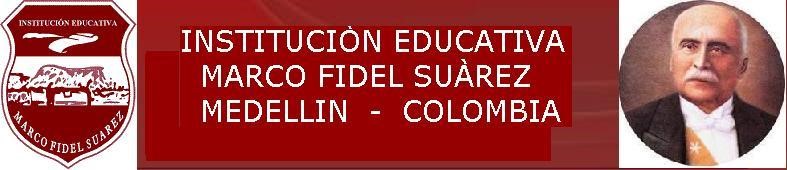 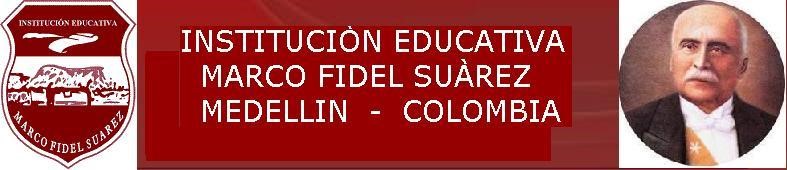 AREA:    	EDUCACION RELIGIOSA GRADO:     PRIMERO: Periodo 2 OBJETIVOS:   Identificar las  diferentes formas de valorar y respetar la vida. Comprender en los pasajes bíblicos del Antiguo Testamento, las enseñanzas  sobre el origen del ser humano y sobre el cuidado de la vida humana y la creación.Identificar en la vida, las obras y enseñanzas de Jesús, el amor por la propia vida y el de todas las personas.Descubrir las formas de trabajar por la vida en las obras y enseñanzas de la iglesia a la que pertenece.SECRETARIA DE EDUCACIÓN AREA:   EDUCACION RELIGIOSA GRADO:   PRIMERO: Periodo 3  OBJETIVOS: Identificar las  diferentes formas de valorar y respetar la vida. Comprender en los pasajes bíblicos del Antiguo Testamento, las enseñanzas  sobre el origen del ser humano y sobre el cuidado de la vida humana y la creación.Identificar en la vida, las obras y enseñanzas de Jesús, el amor por la propia vida y el de todas las personas.Descubrir las formas de trabajar por la vida en las obras y enseñanzas de la iglesia a la que pertenece.AREA:   EDUCACION RELIGIOSA GRADO:   PRIMERO: Periodo 4  OBJETIVOS: Identificar las  diferentes formas de valorar y respetar la vida. Comprender en los pasajes bíblicos del Antiguo Testamento, las enseñanzas  sobre el origen del ser humano y sobre el cuidado de la vida humana y la creación.Identificar en la vida, las obras y enseñanzas de Jesús, el amor por la propia vida y el de todas las personas.Descubrir las formas de trabajar por la vida en las obras y enseñanzas de la iglesia a la que pertenece.AREA:     EDUCACIÓN RELIGIOSA GRADO:  OBJETIVOS:Primero:  Periodo 1Identificar las  diferentes formas de valorar y respetar la vida. Comprender en los pasajes bíblicos del Antiguo Testamento, las enseñanzas  sobre el origen del ser humano y sobre el cuidado de la vida humana y la creación.Identificar en la vida, las obras y enseñanzas de Jesús, el amor por la propia vida y el de todas las personas.Descubrir las formas de trabajar por la vida en las obras y enseñanzas de la iglesia a la que pertenece. PERIODO1PREGUNTA PROBLEMATIZADORA  Y EJES ANTROPOLIGO: LA VIDA Y SUS MANIFESTACIONES¿Por qué hay que cuidar la vida y qué formas existen para dignificarla?HORAS 10COMPETENCIAS: Identificar las enseñanzas éticas y morales de los diferentes credos a favor de la vida, relacionarlas con su experiencia personal y aplicarlas en situaciones concretas.COMPETENCIAS: Identificar las enseñanzas éticas y morales de los diferentes credos a favor de la vida, relacionarlas con su experiencia personal y aplicarlas en situaciones concretas.COMPETENCIAS: Identificar las enseñanzas éticas y morales de los diferentes credos a favor de la vida, relacionarlas con su experiencia personal y aplicarlas en situaciones concretas.Semanas 10ESTANDARES:  -Deduce que el hombre es un ser en relación consigo mismo, con los demás, con su entorno y con Dios.   Identifica el valor de la dignidad humana en toda su expresión.  -Distingue el milagro de la vida propia y de los demás para construir un proyecto de vida que enaltece al ser humano -Concreta el valor de la transcendencia para ser mejor persona y servir a Dios. DBA: - Reconoce en los textos literarios la posibilidad de desarrollar su capacidad creativa y lúdica.Comprende  diversos textos literarios a partir de sus propias vivencias.Interpreta mensajes directos e indirectos en algunas imágenes, símbolos o gestos.MATRICES: Semántica: Estudio del significado de las palabras, de base y de la comprensión.ESTANDARES:  -Deduce que el hombre es un ser en relación consigo mismo, con los demás, con su entorno y con Dios.   Identifica el valor de la dignidad humana en toda su expresión.  -Distingue el milagro de la vida propia y de los demás para construir un proyecto de vida que enaltece al ser humano -Concreta el valor de la transcendencia para ser mejor persona y servir a Dios. DBA: - Reconoce en los textos literarios la posibilidad de desarrollar su capacidad creativa y lúdica.Comprende  diversos textos literarios a partir de sus propias vivencias.Interpreta mensajes directos e indirectos en algunas imágenes, símbolos o gestos.MATRICES: Semántica: Estudio del significado de las palabras, de base y de la comprensión.ESTANDARES:  -Deduce que el hombre es un ser en relación consigo mismo, con los demás, con su entorno y con Dios.   Identifica el valor de la dignidad humana en toda su expresión.  -Distingue el milagro de la vida propia y de los demás para construir un proyecto de vida que enaltece al ser humano -Concreta el valor de la transcendencia para ser mejor persona y servir a Dios. DBA: - Reconoce en los textos literarios la posibilidad de desarrollar su capacidad creativa y lúdica.Comprende  diversos textos literarios a partir de sus propias vivencias.Interpreta mensajes directos e indirectos en algunas imágenes, símbolos o gestos.MATRICES: Semántica: Estudio del significado de las palabras, de base y de la comprensión.INDICADORES DE DESEMPEÑOINDICADORES DE DESEMPEÑOINDICADORES DE DESEMPEÑOINDICADORES DE DESEMPEÑOSABER CONOCERSABER CONOCERSABER HACERSABER SER-Describe el ciclo de los seres vivos y lo reconoce como el don más grande de Dios.-Reconoce  en narraciones, poesía, canciones y cuentos aspectos sobre el origen y el valor de la vida. -Describe el ciclo de los seres vivos y lo reconoce como el don más grande de Dios.-Reconoce  en narraciones, poesía, canciones y cuentos aspectos sobre el origen y el valor de la vida. - Clasifica formas de cuidado por la vida para diferenciar de las acciones que atentan contra ella.-Explica la función de la familia como transmisora de vida y de principios que la dignifican. - Asume actitudes de actitudes de respeto hacia sí mismo y los demás.- Manifiesta interés sobre la importancia del cuidado de los seres vivos.  CONTENIDOSCONTENIDOSCONTENIDOSCONTENIDOS- La vida como el don más preciado recibido de Dios.                     - La  función de la familia, como transmisora de la vida humana. -Narraciones, poesías y canciones sobre el origen y el valor de la vida.                      -Normas relacionadas con el cuidado de la vida.- La vida como el don más preciado recibido de Dios.                     - La  función de la familia, como transmisora de la vida humana. -Narraciones, poesías y canciones sobre el origen y el valor de la vida.                      -Normas relacionadas con el cuidado de la vida.- La vida como el don más preciado recibido de Dios.                     - La  función de la familia, como transmisora de la vida humana. -Narraciones, poesías y canciones sobre el origen y el valor de la vida.                      -Normas relacionadas con el cuidado de la vida.- La vida como el don más preciado recibido de Dios.                     - La  función de la familia, como transmisora de la vida humana. -Narraciones, poesías y canciones sobre el origen y el valor de la vida.                      -Normas relacionadas con el cuidado de la vida.METODOLOGIA METODOLOGIA RECURSOS RECURSOS ACTIVIDADES ACTIVIDADES Se enfoca esencialmente en el planteamiento crítico y la solución de situaciones problemáticas en la vida cotidiana, alimentadas por motivos que partan de las necesidades de los estudiantes. El docente  presenta el concepto a estudiar en distintos contextos; y genera espacios en los que los estudiantes deben interactuar de una manera dinámica, con sus compañeros. Luego de una socialización, se espera que los alumnos se acerquen a un conocimiento. En esa medida, el papel del maestro y maestra es el de un orientador (a) que guía las actividades encaminadas a la construcción de un conocimiento religioso significativo.Se enfoca esencialmente en el planteamiento crítico y la solución de situaciones problemáticas en la vida cotidiana, alimentadas por motivos que partan de las necesidades de los estudiantes. El docente  presenta el concepto a estudiar en distintos contextos; y genera espacios en los que los estudiantes deben interactuar de una manera dinámica, con sus compañeros. Luego de una socialización, se espera que los alumnos se acerquen a un conocimiento. En esa medida, el papel del maestro y maestra es el de un orientador (a) que guía las actividades encaminadas a la construcción de un conocimiento religioso significativo.Se enfoca esencialmente en el planteamiento crítico y la solución de situaciones problemáticas en la vida cotidiana, alimentadas por motivos que partan de las necesidades de los estudiantes. El docente  presenta el concepto a estudiar en distintos contextos; y genera espacios en los que los estudiantes deben interactuar de una manera dinámica, con sus compañeros. Luego de una socialización, se espera que los alumnos se acerquen a un conocimiento. En esa medida, el papel del maestro y maestra es el de un orientador (a) que guía las actividades encaminadas a la construcción de un conocimiento religioso significativo.Se enfoca esencialmente en el planteamiento crítico y la solución de situaciones problemáticas en la vida cotidiana, alimentadas por motivos que partan de las necesidades de los estudiantes. El docente  presenta el concepto a estudiar en distintos contextos; y genera espacios en los que los estudiantes deben interactuar de una manera dinámica, con sus compañeros. Luego de una socialización, se espera que los alumnos se acerquen a un conocimiento. En esa medida, el papel del maestro y maestra es el de un orientador (a) que guía las actividades encaminadas a la construcción de un conocimiento religioso significativo.Se enfoca esencialmente en el planteamiento crítico y la solución de situaciones problemáticas en la vida cotidiana, alimentadas por motivos que partan de las necesidades de los estudiantes. El docente  presenta el concepto a estudiar en distintos contextos; y genera espacios en los que los estudiantes deben interactuar de una manera dinámica, con sus compañeros. Luego de una socialización, se espera que los alumnos se acerquen a un conocimiento. En esa medida, el papel del maestro y maestra es el de un orientador (a) que guía las actividades encaminadas a la construcción de un conocimiento religioso significativo.Se enfoca esencialmente en el planteamiento crítico y la solución de situaciones problemáticas en la vida cotidiana, alimentadas por motivos que partan de las necesidades de los estudiantes. El docente  presenta el concepto a estudiar en distintos contextos; y genera espacios en los que los estudiantes deben interactuar de una manera dinámica, con sus compañeros. Luego de una socialización, se espera que los alumnos se acerquen a un conocimiento. En esa medida, el papel del maestro y maestra es el de un orientador (a) que guía las actividades encaminadas a la construcción de un conocimiento religioso significativo..Fotocopias, láminas, videos, películas, textos .Fotocopias, láminas, videos, películas, textos Lecturas de documentos, dramatizaciones, talleres, observaciones (texto e imágenes), descripción y análisis de videos.Lecturas de documentos, dramatizaciones, talleres, observaciones (texto e imágenes), descripción y análisis de videos.EVALUACION EVALUACION EVALUACION EVALUACION EVALUACION EVALUACION CRITERIO CRITERIO PROCESO PROCESO PROCESO PROCESO PROCEDIMIENTO PROCEDIMIENTO FRECUENCIA FRECUENCIA Obtener información. Analizar e interpretar la información. Emitir juicios Tomar  decisiones. Obtener información. Analizar e interpretar la información. Emitir juicios Tomar  decisiones. Participación en clase,  videos y reflexiones de lecturas bíblicas u otros textos. Participación en clase,  videos y reflexiones de lecturas bíblicas u otros textos. Participación en clase,  videos y reflexiones de lecturas bíblicas u otros textos. Participación en clase,  videos y reflexiones de lecturas bíblicas u otros textos. Observación, pruebas orales,  participación en actividades, informes orales sobre consultas, actividades desarrolladas en clase en forma individual y grupal, tareas, talleres, análisis y solución de problemas y situaciones de su contexto Observación, pruebas orales,  participación en actividades, informes orales sobre consultas, actividades desarrolladas en clase en forma individual y grupal, tareas, talleres, análisis y solución de problemas y situaciones de su contexto La evaluación es un proceso permanente y continuo. El desarrollo de las actividades de los planes de apoyo de recuperación será permanente y continuo. Al final del período se hará con cada estudiante el auto evaluación, permitiendo la reflexión y el compromiso para superar los desempeños bajos.  En la semana de recuperación, se entregan las actividades de apoyo para recuperar los indicadores de desempeño valorados en nivel bajo.Una hora semanal.La evaluación es un proceso permanente y continuo. El desarrollo de las actividades de los planes de apoyo de recuperación será permanente y continuo. Al final del período se hará con cada estudiante el auto evaluación, permitiendo la reflexión y el compromiso para superar los desempeños bajos.  En la semana de recuperación, se entregan las actividades de apoyo para recuperar los indicadores de desempeño valorados en nivel bajo.Una hora semanal.PLAN DE APOYO:  Lecturas y reflexiones sobre la importancia de la vida como regalo de DiosActividades lúdicas para reforzar los temas vistos durante del periodo. PLAN DE NIVELACION: Evaluación diagnóstica: Esta evaluación permite detectar el estado en que se encuentra el estudiante, o el grupo en general, en especial los conocimientos previos que tienen y los vacíos y dificultades que manifiestan respecto al tema de estudio. Revisión del cuaderno del estudiante de la institución de procedencia. Taller que  recopile los  temas vistos. Que el estudiante se ponga al día  con la ayuda de sus compañeros.  Revisión en el cumplimiento de actividades de nivelación Evaluación oral y escrita. PLAN DE PROFUNDIZACION: Resolución de cuestionarios Lecturas guiadas con base en preguntas y reflexiones Búsqueda guiada  de citas bíblicas, párrafos y reflexiones que amplíen información sobre temas vistos   Elaboración de talleres que amplíen  temáticas vistas. Análisis de textos sobre temáticas relacionadas que amplíen temas Visitas a páginas en internet que afiancen aprendizajes 	Consultar temas afines a conceptos relacionados. Adecuaciones curriculares: Se planearán actividades de acuerdo con las necesidades individuales de los estudiantes, involucrando a la familia. PERIODO2PREGUNTA PROBLEMATIZADORA Y EJE BIBLICO: LA VIDA ES OBRA DE DIOS¿Cómo aplicar las enseñanzas que se encuentran en el antiguo testamento acerca del origen y el valor de la vida?HORAS 10COMPETENCIAS: identificar las enseñanzas éticas y morales del cristianismo a favor de la vida, relacionarlas con su experiencia personal y aplicarlas en situaciones concretas.COMPETENCIAS: identificar las enseñanzas éticas y morales del cristianismo a favor de la vida, relacionarlas con su experiencia personal y aplicarlas en situaciones concretas.COMPETENCIAS: identificar las enseñanzas éticas y morales del cristianismo a favor de la vida, relacionarlas con su experiencia personal y aplicarlas en situaciones concretas.Semanas 10ESTANDARES:  -Argumenta los valores que orientan su vida moral -Concreta el valor de la transcendencia para ser mejor persona y servir a dios. -Deduce que el hombre es un ser en relación consigo mismo, con los demás, con su entorno y con dios. -Despeja sus interrogantes frente a la creación,  misión, visión con respeto a la familia y los demás.DBA: - Reconoce en los textos literarios la posibilidad de desarrollar su capacidad creativa y lúdica.Comprende  diversos textos literarios a partir de sus propias vivencias.Interpreta mensajes directos e indirectos en algunas imágenes, símbolos o gestos.MATRICES: Semántica: Estudio del significado de las palabras, de base y de la comprensión.ESTANDARES:  -Argumenta los valores que orientan su vida moral -Concreta el valor de la transcendencia para ser mejor persona y servir a dios. -Deduce que el hombre es un ser en relación consigo mismo, con los demás, con su entorno y con dios. -Despeja sus interrogantes frente a la creación,  misión, visión con respeto a la familia y los demás.DBA: - Reconoce en los textos literarios la posibilidad de desarrollar su capacidad creativa y lúdica.Comprende  diversos textos literarios a partir de sus propias vivencias.Interpreta mensajes directos e indirectos en algunas imágenes, símbolos o gestos.MATRICES: Semántica: Estudio del significado de las palabras, de base y de la comprensión.ESTANDARES:  -Argumenta los valores que orientan su vida moral -Concreta el valor de la transcendencia para ser mejor persona y servir a dios. -Deduce que el hombre es un ser en relación consigo mismo, con los demás, con su entorno y con dios. -Despeja sus interrogantes frente a la creación,  misión, visión con respeto a la familia y los demás.DBA: - Reconoce en los textos literarios la posibilidad de desarrollar su capacidad creativa y lúdica.Comprende  diversos textos literarios a partir de sus propias vivencias.Interpreta mensajes directos e indirectos en algunas imágenes, símbolos o gestos.MATRICES: Semántica: Estudio del significado de las palabras, de base y de la comprensión.INDICADORES DE DESEMPEÑOINDICADORES DE DESEMPEÑOINDICADORES DE DESEMPEÑOINDICADORES DE DESEMPEÑOSABER CONOCERSABER CONOCERSABER HACERSABER SERReconoce  en pasajes del Antiguo Testamento enseñanzas acerca del origen de la vida y el cuidado de la misma.Identifica en pasajes bíblicos a Dios padre como creador que ama la vida e invita a cuidarla.Reconoce  en pasajes del Antiguo Testamento enseñanzas acerca del origen de la vida y el cuidado de la misma.Identifica en pasajes bíblicos a Dios padre como creador que ama la vida e invita a cuidarla.Clasifica acciones que atentan contra la creación y propone como cuidarla.Ilustra la misión que Dios les dio al hombre y a la mujer para cuidar de su creación.Relaciona las enseñanzas de la Biblia sobre el cuidado de la vida con la propia experiencia familiar, escolar y social.Propone ideas para solucionar los actos que atentan contra la creación. CONTENIDOSCONTENIDOSCONTENIDOSCONTENIDOS“Pasajes del Antiguo Testamento sobre la creación y el valor de la vida”.“Los mandamientos de la ley de Dios y con la protección de la vida”.“Oraciones que expresan  la fe en Dios Creador y autor de la vida, en el Antiguo Testamento”.“Dios es Padre de todos, a partir de lecturas del Antiguo Testamento”.           “La vida humana y de la naturaleza como obra de Dios”..  “Pasajes del Antiguo Testamento sobre la creación y el valor de la vida”.“Los mandamientos de la ley de Dios y con la protección de la vida”.“Oraciones que expresan  la fe en Dios Creador y autor de la vida, en el Antiguo Testamento”.“Dios es Padre de todos, a partir de lecturas del Antiguo Testamento”.           “La vida humana y de la naturaleza como obra de Dios”..  “Pasajes del Antiguo Testamento sobre la creación y el valor de la vida”.“Los mandamientos de la ley de Dios y con la protección de la vida”.“Oraciones que expresan  la fe en Dios Creador y autor de la vida, en el Antiguo Testamento”.“Dios es Padre de todos, a partir de lecturas del Antiguo Testamento”.           “La vida humana y de la naturaleza como obra de Dios”..  “Pasajes del Antiguo Testamento sobre la creación y el valor de la vida”.“Los mandamientos de la ley de Dios y con la protección de la vida”.“Oraciones que expresan  la fe en Dios Creador y autor de la vida, en el Antiguo Testamento”.“Dios es Padre de todos, a partir de lecturas del Antiguo Testamento”.           “La vida humana y de la naturaleza como obra de Dios”..  METODOLOGIA METODOLOGIA RECURSOS RECURSOS RECURSOS RECURSOS ACTIVIDADES . Se enfoca esencialmente en el planteamiento crítico y la solución de situaciones problemáticas en la vida cotidiana, alimentadas por motivos que partan de las necesidades de los estudiantes. El docente  presenta el concepto a estudiar en distintos contextos; y genera espacios en los que los estudiantes deben interactuar de una manera dinámica, con sus compañeros. Luego de una socialización, se espera que los alumnos se acerquen a un conocimiento. En esa medida, el papel del maestro y maestra es el de un orientador (a) que guía las actividades encaminadas a la construcción de un conocimiento religioso significativo.. Se enfoca esencialmente en el planteamiento crítico y la solución de situaciones problemáticas en la vida cotidiana, alimentadas por motivos que partan de las necesidades de los estudiantes. El docente  presenta el concepto a estudiar en distintos contextos; y genera espacios en los que los estudiantes deben interactuar de una manera dinámica, con sus compañeros. Luego de una socialización, se espera que los alumnos se acerquen a un conocimiento. En esa medida, el papel del maestro y maestra es el de un orientador (a) que guía las actividades encaminadas a la construcción de un conocimiento religioso significativo.Libros, videos, láminas, fotocopias.  Libros, videos, láminas, fotocopias.  Libros, videos, láminas, fotocopias.  Libros, videos, láminas, fotocopias.  Trabajos individuales, trabajos grupales, dramatizaciones, talleres. EVALUACIONEVALUACIONEVALUACIONEVALUACIONCRITERIO PROCESO PROCESO PROCEDIMIENTOFRECUENCIA FRECUENCIA FRECUENCIA FRECUENCIA  Obtener información. Analizar e interpretar la información. Emitir juicios Tomar decisiones.   Participación en Clase, cuestionarios orales y comparativos, lecturas y reflexiones Participación en Clase, cuestionarios orales y comparativos, lecturas y reflexiones Observación, cuestionarios y pruebas orales, participación en actividades, informes y evaluaciones orales sobre consulta y exposiciones, actividades desarrolladas en clase de forma individual y grupal, talleres, análisis y solución de problemas a situaciones de su contexto.  La evaluación es un proceso permanente y continuo. El desarrollo de las actividades de los planes de apoyo de recuperación será permanente y continuo. Al final del período se hará con cada estudiante el auto evaluación, permitiendo la reflexión y el compromiso para superar los desempeños bajos. En la semana de recuperación, se entregan las actividades de apoyo para recuperar los indicadores de desempeño valorados en nivel bajo.Una hora semanal. La evaluación es un proceso permanente y continuo. El desarrollo de las actividades de los planes de apoyo de recuperación será permanente y continuo. Al final del período se hará con cada estudiante el auto evaluación, permitiendo la reflexión y el compromiso para superar los desempeños bajos. En la semana de recuperación, se entregan las actividades de apoyo para recuperar los indicadores de desempeño valorados en nivel bajo.Una hora semanal. La evaluación es un proceso permanente y continuo. El desarrollo de las actividades de los planes de apoyo de recuperación será permanente y continuo. Al final del período se hará con cada estudiante el auto evaluación, permitiendo la reflexión y el compromiso para superar los desempeños bajos. En la semana de recuperación, se entregan las actividades de apoyo para recuperar los indicadores de desempeño valorados en nivel bajo.Una hora semanal. La evaluación es un proceso permanente y continuo. El desarrollo de las actividades de los planes de apoyo de recuperación será permanente y continuo. Al final del período se hará con cada estudiante el auto evaluación, permitiendo la reflexión y el compromiso para superar los desempeños bajos. En la semana de recuperación, se entregan las actividades de apoyo para recuperar los indicadores de desempeño valorados en nivel bajo.Una hora semanal.PLAN DE APOYO:  Lecturas y reflexiones sobre la importancia de Dios como creador en el Antiguo TestamentoActividades lúdicas para reforzar los temas vistos durante del periodo. PLAN DE NIVELACION: Evaluación diagnóstica: Esta evaluación permite detectar el estado en que se encuentra el estudiante, o el grupo en general, en especial los conocimientos previos que tienen y los vacíos y dificultades que manifiestan respecto al tema de estudio. Revisión del cuaderno del estudiante de la institución de procedencia. Taller que  recopile los  temas vistos. Que el estudiante se ponga al día  con la ayuda de sus compañeros.  Evaluación oral y escrita. PLAN DE PROFUNDIZACION: Resolución de cuestionarios Lecturas guiadas con base en preguntas y reflexiones Búsqueda guiada de citas bíblicas, párrafos y reflexiones que amplíen información sobre temas vistosElaboración de talleres que amplíen  temáticas vistas. Análisis de textos sobre temáticas relacionadas que amplíen temas Visitas a páginas en internet que afiancen aprendizajesAdecuaciones curriculares:  Se planearán actividades de acuerdo con las necesidades individuales de los estudiantes, involucrando a la familia. PERIODO3PREGUNTA PROBLEMATIZADORA Y EJE BIBLICO CRISTOLOGICO: LA VIDA QUE JESUS COMUNICA ¿Cómo enseña Jesús a amar la vida y de qué forma podemos asumirla en nuestro entorno cercano?HORAS 10COMPETENCIAS: Identificar las enseñanzas éticas y morales del cristianismo a favor de la vida, relacionarlas con su experiencia personal y aplicarlas en situaciones concretas.Semanas 10ESTANDARES:  -Compara su proyecto de vida con la propuesta de Jesús buscando mejorar su calidad de vida. - Describe experiencias de convivencia que le permiten superar situaciones conflictivas con los demás teniendo como modelo a Jesús.DBA: - Reconoce en los textos literarios la posibilidad de desarrollar su capacidad creativa y lúdica.Comprende  diversos textos literarios a partir de sus propias vivencias.Interpreta mensajes directos e indirectos en algunas imágenes, símbolos o gestos.MATRICES: Semántica: Estudio del significado de las palabras, de base y de la comprensión.INDICADORES DE DESEMPEÑO INDICADORES DE DESEMPEÑO INDICADORES DE DESEMPEÑO SABER CONOCERSABER HACERSABER SER- Reconoce en la persona y el sacrificio  de Jesús un regalo de vida y de amor.- Identifica valores éticos y morales para la vida a partir de las obras y enseñanzas de Jesús.- Narra y explica  el amor que Jesús profesaba a las personas según pasajes del nuevo testamento.- Descubre la importancia de la relación con Dios Padre en la vida de Jesús y lo relaciona con la vida personal y familiar.- Propone ideas para mejorar el cuidado de la vida en la  familia y el entorno a partir de las enseñanzas de Jesús.-Se interesa por la vida y el mensaje de Jesús acerca del servicio a los demás.CONTENIDOSCONTENIDOSCONTENIDOS“Pasajes del Nuevo Testamento sobre la persona, la vida, el sacrificio y el mensaje de Jesús”.“Valores éticos y morales contenidos en la vida y enseñanza de Jesús”.” La importancia de la relación con Dios Padre en la vida de Jesús y en la vida personal”.“Jesús es Maestro que enseña el valor de la vida”.   “Pasajes del Nuevo Testamento sobre la persona, la vida, el sacrificio y el mensaje de Jesús”.“Valores éticos y morales contenidos en la vida y enseñanza de Jesús”.” La importancia de la relación con Dios Padre en la vida de Jesús y en la vida personal”.“Jesús es Maestro que enseña el valor de la vida”.   “Pasajes del Nuevo Testamento sobre la persona, la vida, el sacrificio y el mensaje de Jesús”.“Valores éticos y morales contenidos en la vida y enseñanza de Jesús”.” La importancia de la relación con Dios Padre en la vida de Jesús y en la vida personal”.“Jesús es Maestro que enseña el valor de la vida”.   METODOLOGIA METODOLOGIA RECURSOS RECURSOS ACTIVIDADES El aprendizaje  en el área de religión, desarrolla un crecimiento espiritual; facilitando así, la toma de decisiones en situaciones trascendentales de sus vidas, tanto a nivel individual como social.  En esta misma línea,  nuestra institución, en el área de religión, va dirigida a un mayor crecimiento espiritual, basado en sus creencias, generando así, un pensamiento crítico, donde se motiva al estudiante a la construcción de una mejor sociedad. El aprendizaje  en el área de religión, desarrolla un crecimiento espiritual; facilitando así, la toma de decisiones en situaciones trascendentales de sus vidas, tanto a nivel individual como social.  En esta misma línea,  nuestra institución, en el área de religión, va dirigida a un mayor crecimiento espiritual, basado en sus creencias, generando así, un pensamiento crítico, donde se motiva al estudiante a la construcción de una mejor sociedad. Libros, videos, láminas, fotocopias.Libros, videos, láminas, fotocopias.Trabajos individuales, trabajos grupales, dramatizaciones, talleres. EVALUACION EVALUACION EVALUACION EVALUACION EVALUACION CRITERIO PROCESO PROCESO PROCEDIMIENTO FRECUENCIA  Continúa, realizada de manera permanente con base en un seguimiento que permita apreciar el progreso y las dificultades que puedan presentarse en el proceso de formación de cada estudiante.  Integral, donde se tiene en cuenta todos los aspectos o dimensiones del desarrollo del estudiante: (Lo cognitivo, lo personal y lo comportamental).   Formativa e inclusiva: Utiliza la evaluación con el fin de mejorar el procedimiento y los resultados de la enseñanza y el aprendizaje, aplicando estrategias de apoyo para debilidades y desempeños superiores.  .Equitativa, Basada en las características personales, ritmos y niveles de aprendizaje del estudiante Sistemática, es decir, organizadas con base en principios pedagógicos y que guarden relación con los fines y objetivos de la educación, los contenidos, los métodos, etc. Flexible, para  tener en cuenta los ritmos de desarrollo de los estudiantes en sus diferentes aspectos; por lo tanto, deben considerar la historia del educando,Reflexiones oraciones lecturas  talleres Reflexiones oraciones lecturas  talleres Observación, cuestionarios escritos, pruebas orales y escritas, participación en actividades, informes escritos y orales sobre consultas, exposiciones, actividades desarrolladas en clase en forma individual y grupal, tareas, talleres, análisis y solución de problemas y situaciones de su ContextoLa evaluación es un proceso permanente y continuo. El desarrollo de las actividades de los planes de apoyo de recuperación será permanente y continuo. Al final del período se hará con cada estudiante el auto evaluación, permitiendo la reflexión y el compromiso para superar los desempeños bajos. En la semana de recuperación, se entregan las actividades de apoyo para recuperar los indicadores de desempeño valorados en nivel bajo.PLAN DE APOYO: Corrección de las actividades de clase asignadas  Lectura mental seguida de preguntas orales o escritas. Ejercicios orales y escritos de comprensión e interpretación de lecturas bíblicas.Preguntas abiertas. Preguntas de selección múltiple. Preguntas de falso o verdadero. Ejercicios orales y escritos de reflexión de situaciones. Talleres individuales y en grupo Ejercicios de transcripción de citas bíblicas Realizar  apareamientos Ejercicios de complementación de palabras, frases y párrafos. Elaboración de escritos reflexivos sobre un tema determinado. PLAN DE NIVELACION:  Se realizan cuando un estudiante llega a la institución bien sea al iniciar el año escolar o durante cualquier periodo. Se sugiere realizar los siguientes pasos: Evaluación diagnóstica: Esta evaluación permite detectar el estado en que se encuentra el estudiante, o el grupo en general, en especial los conocimientos previos que tienen y los vacíos y dificultades que manifiestan respecto al tema de estudio. Revisión del cuaderno del estudiante de la institución de procedencia. Taller que  recopile los  temas vistos. Que el estudiante se ponga al día  con la ayuda de sus compañeros.  Revisión en el cumplimiento de actividades de nivelación Evaluación oral y escrita Adecuaciones curriculares Se planearán actividades de acuerdo con las necesidades individuales de los estudiantes, involucrando a la familia. PERIODO 4PREGUNTA PROBLEMATIZADORA:  EJE BIBLICO CRISTOLOGICO: LA VIDA CRECE EN LA IGLESIA.¿De qué manera la vida de fe se alimenta y crece en la iglesia?PREGUNTA PROBLEMATIZADORA:  EJE BIBLICO CRISTOLOGICO: LA VIDA CRECE EN LA IGLESIA.¿De qué manera la vida de fe se alimenta y crece en la iglesia?PREGUNTA PROBLEMATIZADORA:  EJE BIBLICO CRISTOLOGICO: LA VIDA CRECE EN LA IGLESIA.¿De qué manera la vida de fe se alimenta y crece en la iglesia?PREGUNTA PROBLEMATIZADORA:  EJE BIBLICO CRISTOLOGICO: LA VIDA CRECE EN LA IGLESIA.¿De qué manera la vida de fe se alimenta y crece en la iglesia?HORAS 10HORAS 10COMPETENCIAS: identificar las enseñanzas éticas y morales del cristianismo basadas en la iglesia como la comunidad de Dios. COMPETENCIAS: identificar las enseñanzas éticas y morales del cristianismo basadas en la iglesia como la comunidad de Dios. COMPETENCIAS: identificar las enseñanzas éticas y morales del cristianismo basadas en la iglesia como la comunidad de Dios. Semanas 10Semanas 10ESTANDARES:  -Compara su proyecto de vida con la propuesta de Jesús buscando mejorar su entorno y comunidad.-Combina teoría y práctica haciendo de su vida un evangelio. DBA: - Reconoce en los textos literarios la posibilidad de desarrollar su capacidad creativa y lúdica.Comprende  diversos textos literarios a partir de sus propias vivencias.Interpreta mensajes directos e indirectos en algunas imágenes, símbolos o gestos.MATRICES: Semántica: Estudio del significado de las palabras, de base y de la comprensión.ESTANDARES:  -Compara su proyecto de vida con la propuesta de Jesús buscando mejorar su entorno y comunidad.-Combina teoría y práctica haciendo de su vida un evangelio. DBA: - Reconoce en los textos literarios la posibilidad de desarrollar su capacidad creativa y lúdica.Comprende  diversos textos literarios a partir de sus propias vivencias.Interpreta mensajes directos e indirectos en algunas imágenes, símbolos o gestos.MATRICES: Semántica: Estudio del significado de las palabras, de base y de la comprensión.ESTANDARES:  -Compara su proyecto de vida con la propuesta de Jesús buscando mejorar su entorno y comunidad.-Combina teoría y práctica haciendo de su vida un evangelio. DBA: - Reconoce en los textos literarios la posibilidad de desarrollar su capacidad creativa y lúdica.Comprende  diversos textos literarios a partir de sus propias vivencias.Interpreta mensajes directos e indirectos en algunas imágenes, símbolos o gestos.MATRICES: Semántica: Estudio del significado de las palabras, de base y de la comprensión.INDICADORES DE DESEMPEÑOINDICADORES DE DESEMPEÑOINDICADORES DE DESEMPEÑOINDICADORES DE DESEMPEÑOINDICADORES DE DESEMPEÑOSABER CONOCERSABER CONOCERSABER CONOCERSABER HACERSABER SER- Indaga sobre acciones a favor del cuidado de la vida que realiza la iglesia a la cual pertenece.-Reconoce los compromisos que todo bautizado debe realizar en  favor de los seres vivos.- Indaga sobre acciones a favor del cuidado de la vida que realiza la iglesia a la cual pertenece.-Reconoce los compromisos que todo bautizado debe realizar en  favor de los seres vivos.- Indaga sobre acciones a favor del cuidado de la vida que realiza la iglesia a la cual pertenece.-Reconoce los compromisos que todo bautizado debe realizar en  favor de los seres vivos.- Explica las distintas celebraciones que acompañan el ciclo de la vida en la iglesia a la pertenece.- Explica la importancia de la comunidad eclesiástica en la vida de todo creyente.- Valora los sacramentos y/o celebraciones religiosas como realidades que ayudan a acrecentar la fe en Dios.- Reflexiona sobre la iglesia como comunidad de vida y amor.CONTENIDOSCONTENIDOSCONTENIDOSCONTENIDOSCONTENIDOS“Acciones a favor de la vida que realiza la iglesia o comunidad a la que pertenezco”.“Valores éticos y morales derivados del bautismo y de la eucaristía”.   “Razones por las cuales la iglesia o comunidad de fe es familia de los hijos de Dios”. “Distintas celebraciones religiosas y su importancia para la vida personal y familiar”.“Acciones a favor de la vida que realiza la iglesia o comunidad a la que pertenezco”.“Valores éticos y morales derivados del bautismo y de la eucaristía”.   “Razones por las cuales la iglesia o comunidad de fe es familia de los hijos de Dios”. “Distintas celebraciones religiosas y su importancia para la vida personal y familiar”.“Acciones a favor de la vida que realiza la iglesia o comunidad a la que pertenezco”.“Valores éticos y morales derivados del bautismo y de la eucaristía”.   “Razones por las cuales la iglesia o comunidad de fe es familia de los hijos de Dios”. “Distintas celebraciones religiosas y su importancia para la vida personal y familiar”.“Acciones a favor de la vida que realiza la iglesia o comunidad a la que pertenezco”.“Valores éticos y morales derivados del bautismo y de la eucaristía”.   “Razones por las cuales la iglesia o comunidad de fe es familia de los hijos de Dios”. “Distintas celebraciones religiosas y su importancia para la vida personal y familiar”.“Acciones a favor de la vida que realiza la iglesia o comunidad a la que pertenezco”.“Valores éticos y morales derivados del bautismo y de la eucaristía”.   “Razones por las cuales la iglesia o comunidad de fe es familia de los hijos de Dios”. “Distintas celebraciones religiosas y su importancia para la vida personal y familiar”.METODOLOGIA RECURSOS ACTIVIDADES El aprendizaje  en el área de religión, desarrolla un crecimiento espiritual; facilitando así, la toma de decisiones en situaciones trascendentales de sus vidas, tanto a nivel individual como social.  En esta misma línea,  nuestra institución, en el área de religión, va dirigida a un mayor crecimiento espiritual, basado en sus creencias, generando así, un pensamiento crítico, donde se motiva al estudiante a la construcción de una mejor sociedad.Láminas, televisor, videos, computadores. Libros, fotocopias Lecturas, observación, descripción y análisis de videos y láminas, dramatizaciones                                                                                       EVALUACIÓN                                                                                      EVALUACIÓNCRITERIO PROCESO PROCEDIMIENTO FRECUENCIA Continua, realizada de manera permanente con base en un seguimiento que permita apreciar el progreso y las dificultades que puedan presentarse en el proceso de formación de cada estudiante. Valorativa: Integral, donde se tiene en cuenta todos los aspectos o dimensiones del desarrollo del estudiante: (Lo cognitivo, lo personal y lo comportamental). Formativa e inclusiva: Utiliza la evaluación con el fin de mejorar el procedimiento y los resultados de la enseñanza y el aprendizaje, aplicando estrategias de apoyo para debilidades y desempeños superiores.   Equitativa, • Basada en las características personales, ritmos y niveles de aprendizaje del estudiante Sistemática, es decir, organizadas con base en principios pedagógicos y que guarden relación con los fines y objetivos de la educación, los contenidos, los métodos, etc.  Flexible, para  tener en cuenta los ritmos de desarrollo de los estudiantes en sus diferentes aspectos; por lo tanto, deben considerar la historia del educando, Talleres, trabajos en grupos, trabajos individuales, dramatizaciones, lecturas, videos. Observación, cuestionarios escritos, pruebas orales y escritas, participación en actividades, informes escritos y orales sobre consultas, exposiciones, actividades desarrolladas en clase en forma individual y grupal, tareas, talleres, análisis y solución de problemas y situaciones de su contextoLa evaluación es un proceso permanente y continuo. El desarrollo de las actividades de los planes de apoyo de recuperación será permanente y continuo. Al final del período se hará con cada estudiante el auto evaluación, permitiendo la reflexión y el compromiso para superar los desempeños bajos. En la semana de recuperación, se entregan las actividades de apoyo para recuperar los indicadores de desempeño valorados en nivel bajo y los que no se han resuelto durante todo el año.PLAN DE APOYO: Corrección de las actividades de clase asignadas  Lectura mental seguida de preguntas orales o escritas. Ejercicios orales y escritos de comprensión e interpretación de lecturas bíblicas.Preguntas abiertas. Preguntas de selección múltiple. Preguntas de falso o verdadero. Ejercicios orales y escritos de reflexión de situaciones. Talleres individuales y en grupo Ejercicios de transcripción de citas bíblicas Realizar  apareamientos Ejercicios de complementación de palabras, frases y párrafos. Elaboración de escritos reflexivos sobre un tema determinado. PLAN DE NIVELACION:  Se realizan cuando un estudiante llega a la institución bien sea al iniciar el año escolar o durante cualquier periodo. Se sugiere realizar los siguientes pasos: Evaluación diagnóstica: Esta evaluación permite detectar el estado en que se encuentra el estudiante, o el grupo en general, en especial los conocimientos previos que tienen y los vacíos y dificultades que manifiestan respecto al tema de estudio. Revisión del cuaderno del estudiante de la institución de procedencia. Taller que  recopile los  temas vistos. Que el estudiante se ponga al día  con la ayuda de sus compañeros.  Revisión en el cumplimiento de actividades de nivelación Evaluación oral y escrita Evaluación oral y escritaPLAN DE PROFUNDIZACION: Resolución de cuestionarios Lecturas silenciosas guiadas con base en preguntas y reflexiones Búsqueda  de citas bíblicas, párrafos y reflexiones que amplíen información sobre temas vistos   Elaboración de talleres que amplíen  temáticas vistas. Análisis de textos sobre temáticas relacionadas que amplíen temas Visitas a páginas en internet que afiancen aprendizajes 